インストールURLhttps://www.zenhyo-db.com/Kikanginousha/install/index.html[Microsoft Edge]警告メッセージが出てダウンロードできない場合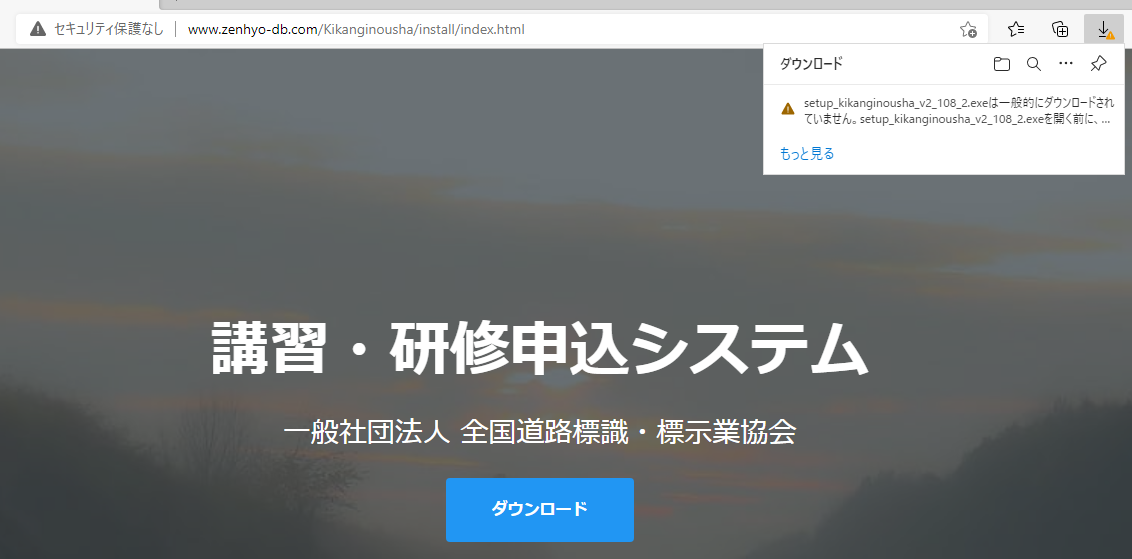 警告メッセージにマウスカーソルを合わせ、その他のアクション（「…」アイコン）をクリック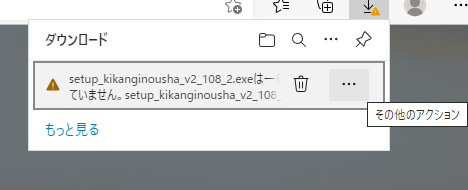 「保存」をクリック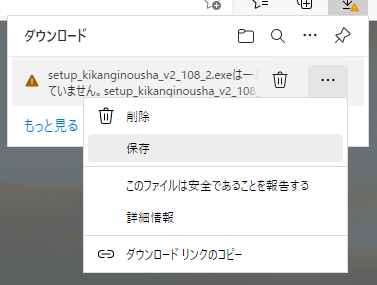 さらに警告メッセージが表示されるので、「詳細表示」をクリック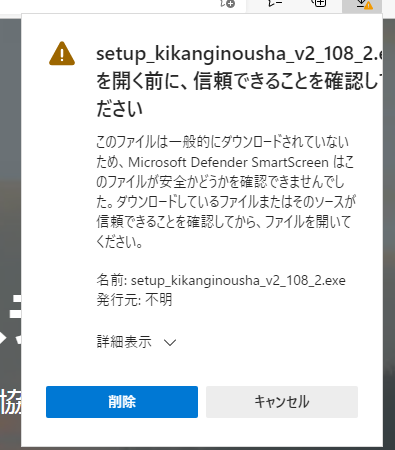 「保持する」をクリック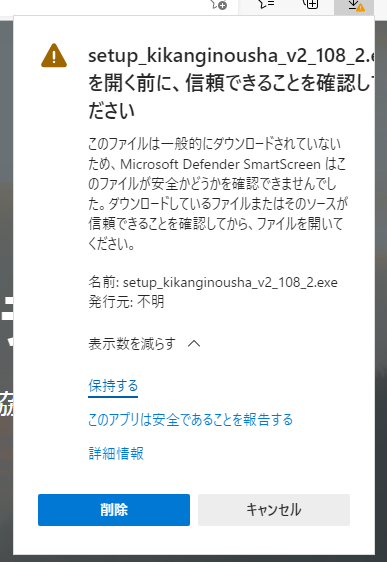 以上で、ファイルをダウンロードできます。「ファイルを開く」をクリック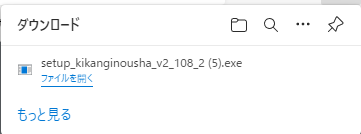 ダウンロードしたファイルを実行（インストール）する際に、さらに警告が出る場合「詳細情報」をクリック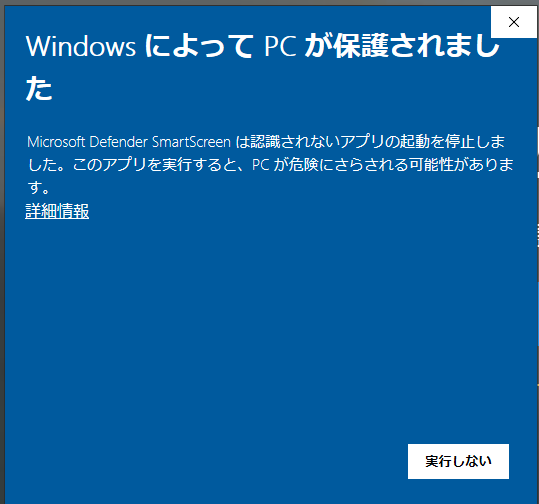 「実行」をクリック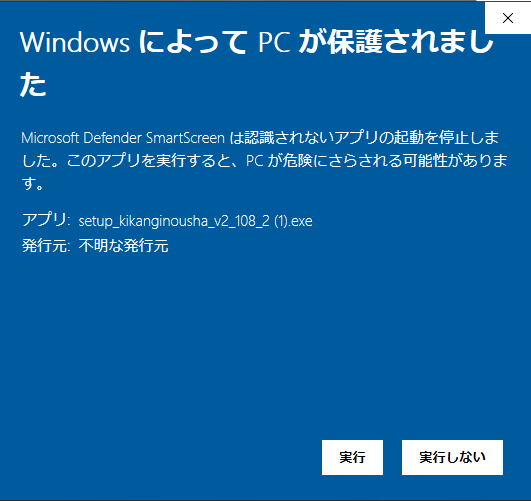 つづいて、「ユーザーアカウント制御」のメッセージが表示される場合があります。⇒「はい」をクリック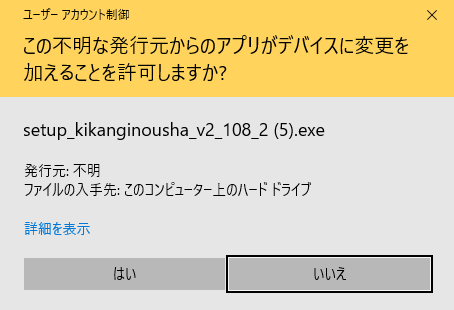 以上で、インストール画面が表示されます。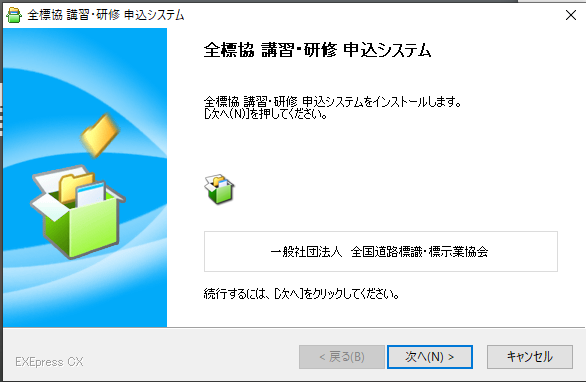 